Denk aan het milieu voordat u dit document printPersonaliaToelichting- De tekstvakken in dit document bieden normaliter voldoende ruimte voor het vermelden van de gevraagde informatie. Als u meer tekst invult dan in het tekstvak past is deze niet zichtbaar en wordt niet in de beoordeling meegenomen. Aanvullende informatie kunt u kwijt op de laatste pagina.- Sla dit document op als “Ervaringsdocument – [voor en achternaam]”, bijv.: “Ervaringsdocument – Jan Jansen” en lever het in op de portal.Inhoudsopgave1.	Opleidingen en cursussen	22.	Werkervaring	33.	Referenten	44.	Agile biografie	65.	Complexiteit	96.	Eventuele aanvullende toelichtingen of opmerkingen	11VertrouwelijkheidDe informatie in dit document en de andere door u ingevulde documenten in dit certificeringstraject (evenals de verder door u verstrekte informatie) zal vertrouwelijk worden behandeld. Geen van de in deze documenten en in uw contacten met IPMA Certificering verstrekte informatie zal aan derden (incl. betrokkenen bij uw organisatie) worden verstrekt. Wel zullen wij informatie kunnen gebruiken bij onze navraag bij de door u opgegeven referenten. Zowel de procesbehandelaars bij IPMA Certificering als de betrokken assessoren zijn gebonden aan een geheimhoudingsplicht. De door u verstrekt documentatie zal na de verplichte bewaartermijn worden vernietigd.VersiebeheerOpleidingen en cursussenAlgemene vooropleiding(en), als MBO, HBO, universiteit of gelijkwaardig:Overige relevante opleiding(en), zo mogelijk chronologisch:Werkervaring Werkervaring (chronologisch, meest recente eerst)Voor C in de afgelopen 6 jaar: 3 jaar in een agile omgeving Voor B in de afgelopen 8 jaar: 5 jaar in een agile omgevingAls u meerdere rollen vervulde deze apart vermelden.Relevante overige werkervaring en/of activiteiten:Referenten Geef 4 referenten op waarmee u in het afgelopen jaar heeft samengewerkt en die uw functioneren kunnen beoordelen. Wij verzoeken u om hen vooraf te vragen of zij willen meewerken. Nodig uw referenten via de portal uit om een korte vragenlijst over u in te vullen. De vragenlijst is in het Nederlands en Engels. Daarnaast kunnen referenten om nadere toelichting gevraagd worden.De verantwoordelijkheid voor het aanleveren van feedback ligt bij de kandidaat.Referent 1: Collega agile leaderReferent 2: Leidinggevende/leider op senior managementniveauReferent 3: Collega binnen de agile omgevingReferent 4: Collega binnen de agile omgevingAgile biografieGeef in chronologische volgorde per periode voorbeelden van agile leiderschap dat u heeft getoond. Voor C is minimaal 3 jaar (36 niet-overlappende maanden) vereist in de laatste 6 jaar waarvan 12 maanden teamoverstijgend. Voor B minimaal 5 jaar (60 niet-overlappende maanden) vereist in de laatste 8 jaar.De kandidaat moet op B niveau minimaal 2 van de volgende ervaringen hebben, maar wel met minimaal 36 maanden ervaring op deze niveau’s.De ervaring dient te zijn gebaseerd op :Agile leadership van een transformatie naar een nieuwe Agile methodiek Agile leadership van een verbetering qua volwassenheidsniveau (maturity level) binnen Agile methodiek over meerdere teams heen  Agile leadership binnen een enterprise Agile framework (bijv. SAFe) op organisatorisch niveau Geef per periode aan vanuit welke rol u acteerde en wat het effect was van u handelen.Vermeld onderstaande aspecten:De business unit/afdeling waarin u werkzaam bent geweestDoel en de missie van de afdelingOmschrijving van uw rol, opdracht en doelstellingen.Motivatie waarom agile werkwijze is gebruikt.Organisatiecontext (organogram, het gebruikte agile schalingsmodel en inrichting teams)N.B. Indien de omgeving hetzelfde is als een eerder beschreven periode hoeft deze niet herhaald te worden maar kan daarna verwezen worden.Ervaring van langer geledenAls u in de laatste 6 (IPMA-C) of 8 jaar (IPMA-B) niet aan het minimum aantal ervaring komt, bijvoorbeeld omdat u tijdelijk een andere functie vervulde, is het mogelijk om oudere ervaring mee te laten tellen. Tot 10 jaar voor IPMA-C of tot 12 jaar voor IPMA-B. Vink hiervoor onderstaand vakje aan. U neemt de oudere ervaring op in dit document en motiveert hieronder de reden. Het is aan IPMA Certificering om te beoordelen of deze omstandigheden valide zijn. Ik wil graag oudere ervaring laten meetellen. Toelichting:Periode 1: 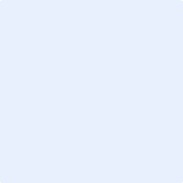 Periode 2: Periode 3: Periode 4:Periode 5:Periode 6:ComplexiteitScoor de complexiteit van de (agile) context waar u het afgelopen jaar werkzaam bent geweest met een cijfer 1-4. 1 staat voor zeer beperkte complexiteit, 4 voor grote complexiteit.Projectervaring (optioneel)Als u onvoldoende agile ervaring heeft, mag u dit aanvullen met project- (of programma- of portfolio)managementervaring van vergelijkbare complexiteit. Dit telt mee voor maximaal 12 maanden (IPMA C) of 20 maanden (IPMA B). Er is ruimte voor 4 projecten. Ik wil graag projectervaring laten meetellen. Eventuele toelichting:Project 1Beantwoord alle vragen cq. vink alle relevante velden aan. Dit betreft alleen het (deel)project waarvoor u verantwoordelijk was en alleen voor de periode dat u het (deel)project leidde. Dit geldt ook voor projecten 2 t/m 4 Algemene projectinformatieKorte beschrijving van de aanleiding en context van het project en – indien u het project niet van het begin tot het eind heeft gemanaged - wanneer u op het project kwam en/of in welke fase van het project u het overgaf. Gebruik minimaal 8 en maximaal 16 regels.Projectdetails project 1	   * waarvan min. 6 op directieniveauIn welke sector heeft project 1 plaatsgevonden? (1 keuze mogelijk) Indien overig, t.w.: Welk type project is project 1? (1 keuze mogelijk) Indien overig: Project 2Algemene projectinformatieKorte beschrijving van de aanleiding en context van het project en – indien u het project niet van het begin tot het eind heeft gemanaged - wanneer u op het project kwam en/of in welke fase van het project u het overgaf. Gebruik minimaal 8 en maximaal 16 regels.Projectdetails project 2	   * waarvan min. 6 op directieniveauProject 3Algemene projectinformatieKorte beschrijving van de aanleiding en context van het project en – indien u het project niet van het begin tot het eind heeft gemanaged - wanneer u op het project kwam en/of in welke fase van het project u het overgaf. Gebruik minimaal 8 en maximaal 16 regels.Projectdetails project 3	   * waarvan min. 6 op directieniveauProject 4Algemene projectinformatieKorte beschrijving van de aanleiding en context van het project en – indien u het project niet van het begin tot het eind heeft gemanaged - wanneer u op het project kwam en/of in welke fase van het project u het overgaf. Gebruik minimaal 8 en maximaal 16 regels.Projectdetails project 4	   * waarvan min. 6 op directieniveauEventuele aanvullende toelichtingen of opmerkingenSla dit document op als Ervaringsdocument – [voor en achternaam] bijv.: Ervaringsdocument – Jan Jansen en lever het in op de portal.AchternaamVoorletters / Voornaam  /  GeboortedatumCertificeringsniveauVersieDatumGeldig vanaf / totVersie 4.312-05-202012-05-2020 / 28-9-2021Versie 4.429-9-202129-9-2021 / 31-8-2021Versie 4.508-07-202201-09-2022 / --Naam opleidingInstituutVan (jaar)Tot/met (jaar)Diploma/certificaatNaam opleidingInstituutVan (jaar)Tot/met (jaar)Diploma/certificaatRolVanafTot/metOmschrijvingNaam referent: Functie referent: Bedrijf referent: E-mailadres referent: Telefoonnummer referent:vast:       Indien geen Nederlandse referent: Referent spreekt geen Nederlands maar wel EngelsIs deze referent buiten kantoortijden te bereiken? ja, namelijk van   tot   neeEventuele toelichting:Naam referent: Functie referent: Bedrijf referent: E-mailadres referent: Telefoonnummer referent:vast:       Indien geen Nederlandse referent:  Referent spreekt geen Nederlands maar wel EngelsIs deze referent buiten kantoortijden te bereiken? ja, namelijk van   tot   neeEventuele toelichting:Naam referent: Functie referent: Bedrijf referent: E-mailadres referent: Telefoonnummer referent:vast:       Indien geen Nederlandse referent:  Referent spreekt geen Nederlands maar wel EngelsIs deze referent buiten kantoortijden te bereiken? ja, namelijk van   tot   neeEventuele toelichting:Naam referent: Functie referent: Bedrijf referent: E-mailadres referent: Telefoonnummer referent:vast:       Indien geen Nederlandse referent:  Referent spreekt geen Nederlands maar wel EngelsIs deze referent buiten kantoortijden te bereiken? ja, namelijk van   tot   neeEventuele toelichting:Tijdsvak:Van                 Tot en met   Tijdsvak:Van                 Tot en met   Tijdsvak:Van                 Tot en met   Tijdsvak:Van                 Tot en met   Tijdsvak:Van                 Tot en met   Tijdsvak:Van                 Tot en met   	ComplexiteitsdimensieScore1 – Output-gerelateerdComplexiteit ontstaan door: vage, veeleisende en/of onderling tegenstrijdige doelen, eisen en/of verwachtingen.2 – ProcesgerelateerdComplexiteit ontstaan door: het aantal taken, aannames en beperkingen en hun onderlinge afhankelijkheden; de processen met de betreffende kwaliteitseisen; techniek en IT landschap; het team en communicatiestructuur; de  beschikbaarheid van ondersteunende methoden, instrumenten en technieken. 3 – Input-gerelateerdComplexiteit ontstaan door: het verwerven en financieren van de nodige budgetten (eventueel uit meerdere bronnen); de diversiteit van of het gebrek aan middelen (zowel menselijke als andere); en de processen en activiteiten die nodig zijn om de financiële en resource aspecten te managen, waaronder inkoop.4 - Risico-gerelateerdComplexiteit onstaan door het risicoprofiel en de onzekerheidsniveaus en de daarvan afhankelijke initiatieven.5 – Strategie-gerelateerdComplexiteit onstaan door: de invloed van de formele strategie van de sponsorende organisatie(s), de normen, voorschriften, informele strategieën en beleidsmaatregelen die van invloed zijn.Het belang van het eindresultaat voor de organisatie, de mate van overeenstemming tussen de belanghebbenden; de informele invloed, belangen en weerstand.eventuele vereisten van wettelijke of regulerende aard.6 - Organisatie-gerelateerdComplexiteit ontstaan door: het aantal en de verstrengeling van de raakvlakken met de systemen, de structuren en de rapportage- en besluitvormingsprocessen van de organisatie(s).7 – Sociaal-cultureel gerelateerdComplexiteit ontstaan door: de sociaalculturele dynamiek. Deze kan onder meer bestaan uit de raakvlakken met deelnemers, belanghebbenden of organisaties van verschillende sociaalculturele achtergronden of het te maken krijgen met verspreide teams.8 – Team-gerelateerdComplexiteit ontstaan door: de eisen aan  leiderschap. Het gaat hier om de complexiteit die ontstaat door de wisselwerking van de team(s) en hun volwassenheid en de daarmee verband houdende mate van visie, begeleiding en aansturing van u die de team(s) nodig hebben om te leveren.9 – Innovatie-gerelateerdComplexiteit ontstaan door: de mate van technische innovatie. Dit omvat bereidheid tot leren en de bijbehorende vindingrijkheid die nodig is om te innoveren en/of om te werken met onbekende resultaten, benaderingen, processen, instrumenten en/of methoden.10 - Autonomie-gerelateerdComplexiteit ontstaan door: de mate van autonomie en verantwoordelijkheid die u heeft gekregen. Dit manifesteert zich in de coördinatie, de communicatie, het bevorderen en het verdedigen van de uw belangen bij anderen.ComplexiteitsdimensieToelichting op uw score1 – Output-gerelateerd.2 – Procesgerelateerd 3 – Input-gerelateerd4 - Risico-gerelateerd5 – Strategie-gerelateerd6 - Organisatie-gerelateerd7 – Sociaal-cultureel gerelateerd8 – Team-gerelateerd9 – Innovatie-gerelateerd10 - Autonomie-gerelateerdNaam van uw (deel)project:Naam van uw opdrachtgever:Functie van uw opdrachtgever:Bedrijf van uw opdrachtgever:Bedrijf waar u zelf toen werkte:Positie van uw project:Uw betrokkenheid bij projectstart:Uw betrokkenheid bij projecteinde:Beoogde projectresultaten: Projectresultaten opgeleverd?Begroot en feitelijk besteed budget: x 1.000 Eurobegroot €  x 1000besteed €  x 1000Periode van uw betrokkenheid:Van                 Tot en met   Niveau van het project  volgens u:IPMA CIPMA BIPMA ADoorlooptijd in maanden volgens (uw) plan. Begin- en eindmaand beide meerekenen< 33-<99-< 18≥ 18Exact aantal maanden (door u) gepland: maanden maanden maanden maandenAantal maanden project onder uw leiding:Begin- en eindmaand beide meerekenen< 3 3-<9 9-< 18 ≥ 18 Exacte duur van uw betrokkenheid: Begin- en eindmaand beide meerekenen maanden maanden maanden maandenProjectmanagement-uren door u in dit project besteed: < 200200-699700- 2.399≥ 2.400Exact aantal uren door uzelf besteed: uur uur uur uurUren door uw teamleden in dit project besteed (EXCLUSIEF uw eigen uren): < 11001100-62496.250-<30.000≥ 30.000Exact aantal uren van uw teamleden: uur uur uur uurAantal door u aangestuurde teamleden: (direct/indirect, voltijds/ deeltijds)< 55-910-29≥ 30Aantal belanghebbende partijen: Bijv. opdrachtgever, klanten, gebruikers, leveranciers etc. < 44-7≥ 8≥ 16*Naam van uw (deel)project:Naam van uw opdrachtgever:Functie van uw opdrachtgever:Bedrijf van uw opdrachtgever:Bedrijf waar u zelf toen werkte:Positie van uw project:Uw betrokkenheid bij projectstart:Uw betrokkenheid bij projecteinde:Beoogde projectresultaten: Projectresultaten opgeleverd?Begroot en feitelijk besteed budget: x 1.000 Eurobegroot €  x 1000besteed €  x 1000Periode van uw betrokkenheid:Van                 Tot en met   Niveau van het project  volgens u:IPMA CIPMA BIPMA ADoorlooptijd in maanden volgens (uw) plan. Begin- en eindmaand beide meerekenen< 33-<99-< 18≥ 18Exact aantal maanden (door u) gepland: maanden maanden maanden maandenAantal maanden project onder uw leiding:Begin- en eindmaand beide meerekenen< 3 3-<9 9-< 18 ≥ 18 Exacte duur van uw betrokkenheid: Begin- en eindmaand beide meerekenen maanden maanden maanden maandenProjectmanagement-uren door u in dit project besteed: < 200200-699700- 2.399≥ 2.400Exact aantal uren door uzelf besteed: uur uur uur uurUren door uw teamleden in dit project besteed (EXCLUSIEF uw eigen uren): < 11001100-62496.250-<30.000≥ 30.000Exact aantal uren van uw teamleden: uur uur uur uurAantal door u aangestuurde teamleden: (direct/indirect, voltijds/ deeltijds)< 55-910-29≥ 30Aantal belanghebbende partijen: Bijv. opdrachtgever, klanten, gebruikers, leveranciers etc. < 44-7≥ 8≥ 16*Naam van uw (deel)project:Naam van uw opdrachtgever:Functie van uw opdrachtgever:Bedrijf van uw opdrachtgever:Bedrijf waar u zelf toen werkte:Positie van uw project:Uw betrokkenheid bij projectstart:Uw betrokkenheid bij projecteinde:Beoogde projectresultaten: Projectresultaten opgeleverd?Begroot en feitelijk besteed budget: x 1.000 Eurobegroot €  x 1000besteed €  x 1000Periode van uw betrokkenheid:Van                 Tot en met   Niveau van het project  volgens u:IPMA CIPMA BIPMA ADoorlooptijd in maanden volgens (uw) plan. Begin- en eindmaand beide meerekenen< 33-<99-< 18≥ 18Exact aantal maanden (door u) gepland: maanden maanden maanden maandenAantal maanden project onder uw leiding:Begin- en eindmaand beide meerekenen< 3 3-<9 9-< 18 ≥ 18 Exacte duur van uw betrokkenheid: Begin- en eindmaand beide meerekenen maanden maanden maanden maandenProjectmanagement-uren door u in dit project besteed: < 200200-699700- 2.399≥ 2.400Exact aantal uren door uzelf besteed: uur uur uur uurUren door uw teamleden in dit project besteed (EXCLUSIEF uw eigen uren): < 11001100-62496.250-<30.000≥ 30.000Exact aantal uren van uw teamleden: uur uur uur uurAantal door u aangestuurde teamleden: (direct/indirect, voltijds/ deeltijds)< 55-910-29≥ 30Aantal belanghebbende partijen: Bijv. opdrachtgever, klanten, gebruikers, leveranciers etc. < 44-7≥ 8≥ 16*Naam van uw (deel)project:Naam van uw opdrachtgever:Functie van uw opdrachtgever:Bedrijf van uw opdrachtgever:Bedrijf waar u zelf toen werkte:Positie van uw project:Uw betrokkenheid bij projectstart:Uw betrokkenheid bij projecteinde:Beoogde projectresultaten: Projectresultaten opgeleverd?Begroot en feitelijk besteed budget: x 1.000 Eurobegroot €  x 1000besteed €  x 1000Periode van uw betrokkenheid:Van                 Tot en met   Niveau van het project  volgens u:IPMA CIPMA BIPMA ADoorlooptijd in maanden volgens (uw) plan. Begin- en eindmaand beide meerekenen< 33-<99-< 18≥ 18Exact aantal maanden (door u) gepland: maanden maanden maanden maandenAantal maanden project onder uw leiding:Begin- en eindmaand beide meerekenen< 3 3-<9 9-< 18 ≥ 18 Exacte duur van uw betrokkenheid: Begin- en eindmaand beide meerekenen maanden maanden maanden maandenProjectmanagement-uren door u in dit project besteed: < 200200-699700- 2.399≥ 2.400Exact aantal uren door uzelf besteed: uur uur uur uurUren door uw teamleden in dit project besteed (EXCLUSIEF uw eigen uren): < 11001100-62496.250-<30.000≥ 30.000Exact aantal uren van uw teamleden: uur uur uur uurAantal door u aangestuurde teamleden: (direct/indirect, voltijds/ deeltijds)< 55-910-29≥ 30Aantal belanghebbende partijen: Bijv. opdrachtgever, klanten, gebruikers, leveranciers etc. < 44-7≥ 8≥ 16*